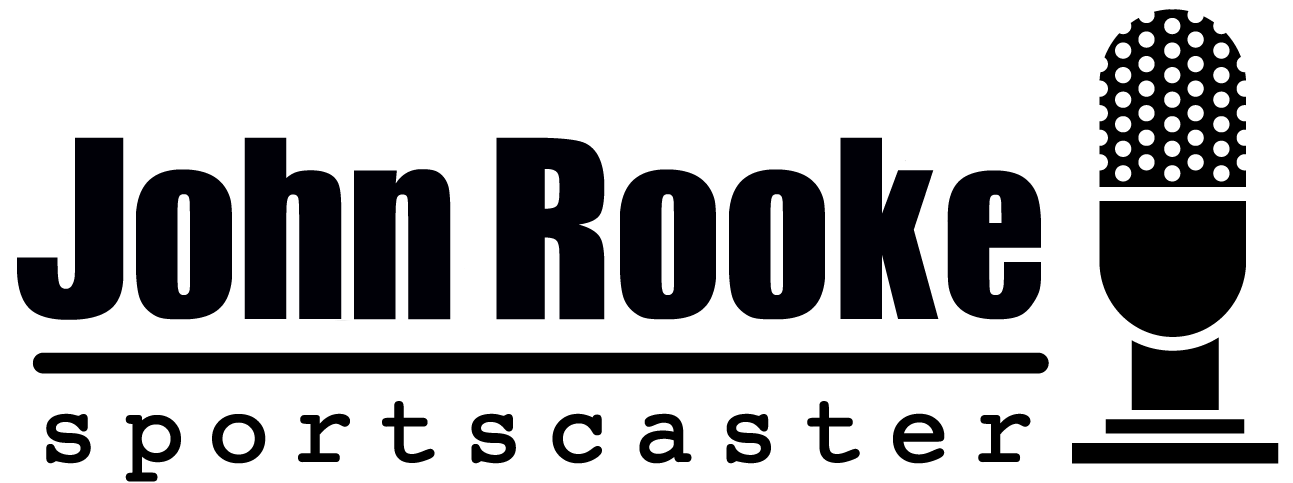 56 Bentley Ln.  Westport, MA 02790  (401) 258-7423john.rooke@comcast.net – www.johnrooke.com____________________________________________________________________________________________________Sports Talk Show Host• WOR-AM, New York• New England Patriots – Patriots.com Radio• Westwood One – This Week in the Big East (syndicated)• WEEI-AM/FM, Boston/Providence/Worcester/SpringfieldPrevious: ESPN Radio Network; NBC Sports Radio Network• ESPN Boston; WSKO-AM/FM, WPRO-AM Providence; WOAI, KRNN San Antonio• Big East Conference Radio/Digital Network; American Athletic Conference Digital NetPlay-by-Play• Providence College (Learfield), Big East, American Athletic Conference, ESPNUPrevious: Boston College, Brown, University of Rhode Island, Atlantic Coast Conference• IMG/ISP Big East Sports Network, IMG/ACC Sports Network; American Sports Network• New England Revolution (MLS), Big East soccer• San Antonio Spurs (NBA)• San Antonio Gunslingers (USFL)• Boston Red Sox (MLB/NESN)• Pawtucket Red Sox (AAA/NESN, WHJJ)• San Antonio Dodgers (AA)Television• Play-by-Play; ESPN Regional, ESPNU, ESPN3, CSTV, NESN, Cox Communications• Sports Anchor/Reporter, WLVI, Boston; WJAR/WLWC, WPRI Providence; NESN• Sports Anchor/Reporter, KSAT San Antonio; KCEN Temple/Waco• Freelance Reporter/Anchor, WCBS New York; WGN Chicago; WVIT Hartford• Show Host, BCN Productions, Boston; MSL Productions, New York• Program Director, Station Manager, Cox Communications • Studio Host, Cox CommunicationsRelated Experience• Distinguished Executive Faculty, Dean College, Franklin, MA (present)• Director, Center for Business, Entertainment & Sport Management, Dean College• Journalism Professor, Emerson College, Boston, MA (2006-2015)• Voice, A/V Production, Public Relations, Imaging, Consulting, Development• Marketing, multi-media, digital columnist – NFL/New England Patriots (1993-present)• Digital Sports Editor/columnist, GoLocalProv.com (2011-14); columnist, WEEI.com• Author, Rhode Island Radio (Arcadia Publishing, November 2012)• Deputy Communications Director, Office of the Governor, Rhode Island (1997-98)Awards• Rhode Island Radio & Television Hall of Fame, Class of 2011• 10-time winner, AP Best Play-by-Play Award• Seven-time winner, AP/UPI Best Sportscast Award• 2x Cable Ace, Telly Award, multiple Emmy nominationsEducationBachelor of Journalism,  of , ReferencesTom Odjakjian (401) 272-9108Assoc. Commissioner, American Athletic Conference; former Big East/ESPN executiveGregg Chalk (508) 541-1668Vice President, Marketing and Communications, Dean CollegeJeff Guarino (401) 368-9766General Manager, Providence Sports Ventures, Learfield       JOHNROOKE.COMWestport, MA1991 – Present     WEEI-AM/FMBoston, MA/Providence, RI1996 – 2005, 2007 – PresentSirius/XM, Westwood OneWashington, DC, New York, NY      2006 – Present (syndication) PATRIOTS1993 – Present NELLIGAN/LEARFIELD SPORTS Plano, TX2001 – PresentWOR-AM New York, NY2014 - 2016     IMG SPORTS NETWORK2007 – 2014NBC SPORTS RADIO NETWORKStamford, CT2012 – 2014     ESPN Regional/ESPNU2006 – 2013ESPN RADIO NETWORK1999 – 2011      WLVI-TV1996 – 2006WPRO-AM, WSKO-AM/FM1989 – 2000, 2004 – 2005COX COMMUNICATIONS1996 – 1998 SPORTS NETWORK1992 – 1998